ЗАШТО СЕ МУСЛИМАНИ МОЛЕ ПЕТ ПУТА ДНЕВНО﴿ لماذا المسلمون يصلون خمس مرات في اليوم ؟ ﴾< الصربيةСрпски -  >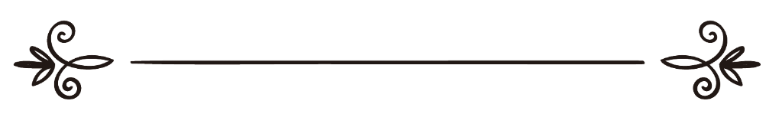 др. Закир Наикذاكر عبد الكريم نايكПревод и рецензија:Амра КлицаЉубица Јовановићترجمةو  مراجعة:  عمرة داتسيتشليوبيتسا يوفانوفيتسЗашто се муслимани моле пет пута дневноПитање: Захваљујем се мојим пријатељима муслиманима који су ме довели на ово дивно предавање, иако сам католик. Имам два питања. Како треба да изгледа прави муслиман? Можете ли да  објасните зашто у хришћанству не постоји наредба да се обавља молитва пет пута дневно?Одговор: Ако следиш Божије наредбе и потпуно Му се покориш - муслиман си. Дакле, мораш посведочити да нема божанства осим Бога и да је Мухаммед, мир над њим, Божији роб и Његов посланик. На тај начин улазиш у ислам. Након тога, да би био добар муслиман, мораш се покорити Божијим наредбама и клонити се забрана.Друго питање се тиче молитве. Реч салах не бих преводио као молитва. Јер, молитва значи: тражити помоћ. Арапска реч салах има шире значење: тражење помоћи од Бога, робовање Њему и тражење упуте. На пример, имам ће у намазу учити следећи одломак:О верници, вино и коцка и идоли и стрелице за гатање су одвратне ствари, ђаволско дело; зато се тога клоните да бисте постигли што желите. (Кур'ан, поглавље Трпеза, одломак 90)На тај начин, у намазу добијамо упуте чега да се клонимо да бисмо били срећни. Због тога, реч салах не преводим као молитва, већ програмирање ка добру.Намаз није наређен само у исламу. Ако анализирате Библију, сазнаћете да и хришћани морају да обављају намаз. У Старом Завету се Мојсију и Арону наређује узимање абдеста/обредног прања пред молитву, слично као и у исламу. Наређује се и чињење сеџде/падање ничице, као што Постанак, 17:3, говори о Аврамовој молитви. Мојсије и Арон су чинили сеџду. (Бројеви, 20:6) Јошуа је падао ничице и молио се Богу. (Јошуа, 5:14) Јеванђеље по Матеју у 27. поглављу говори о Исусу који пада ничице (чини сеџду) и моли се Богу. Сви посланици споменути у Библији су обављали намаз/молитву. У Новом Завету стоји да је Исус, мир над њим, рекао:Још вам много имам казати, али сада не можете носити. Но када дође он - Дух Истине - упућиваће вас у сву истину; јер неће говорити сам од себе, него ће говорити што чује и навешћиват ће вам оно што долази. Он ће мене прослављати јер ће од мојега узимати и навешћивати вама. (Иван, 16:12-14)Ко је Дух Истине којег Исус, мир над њим, најављује? То је Мухаммед, мир над њим. И у Старом и у Новом Завету постоји велики број предсказања који најављују долазак Мухаммеда, мир над њим. У Старом Завету: Поновљени закон, 18:18-19; Изаија, 21:12; Песме Соломонове, 5:16, и још много других стихова. У Новом Завету: Иван, 14:16; Иван, 15:26; Иван, 16:7; Иван, 16:12-14, и тако даље. Сва та предсказања недвосмислено најављују долазак последњег Божијег посланика, Мухамеда, мир над њим.Ако реч хришћанин значи следбеник Исуса Христа, онда смо ми муслимани бољи хришћани од вас! Да си прави хришћанин, прихватио би посланика Мухаммеда, мир над њим, којег је Исус најавио, и обављао би молитву пет пута дневно.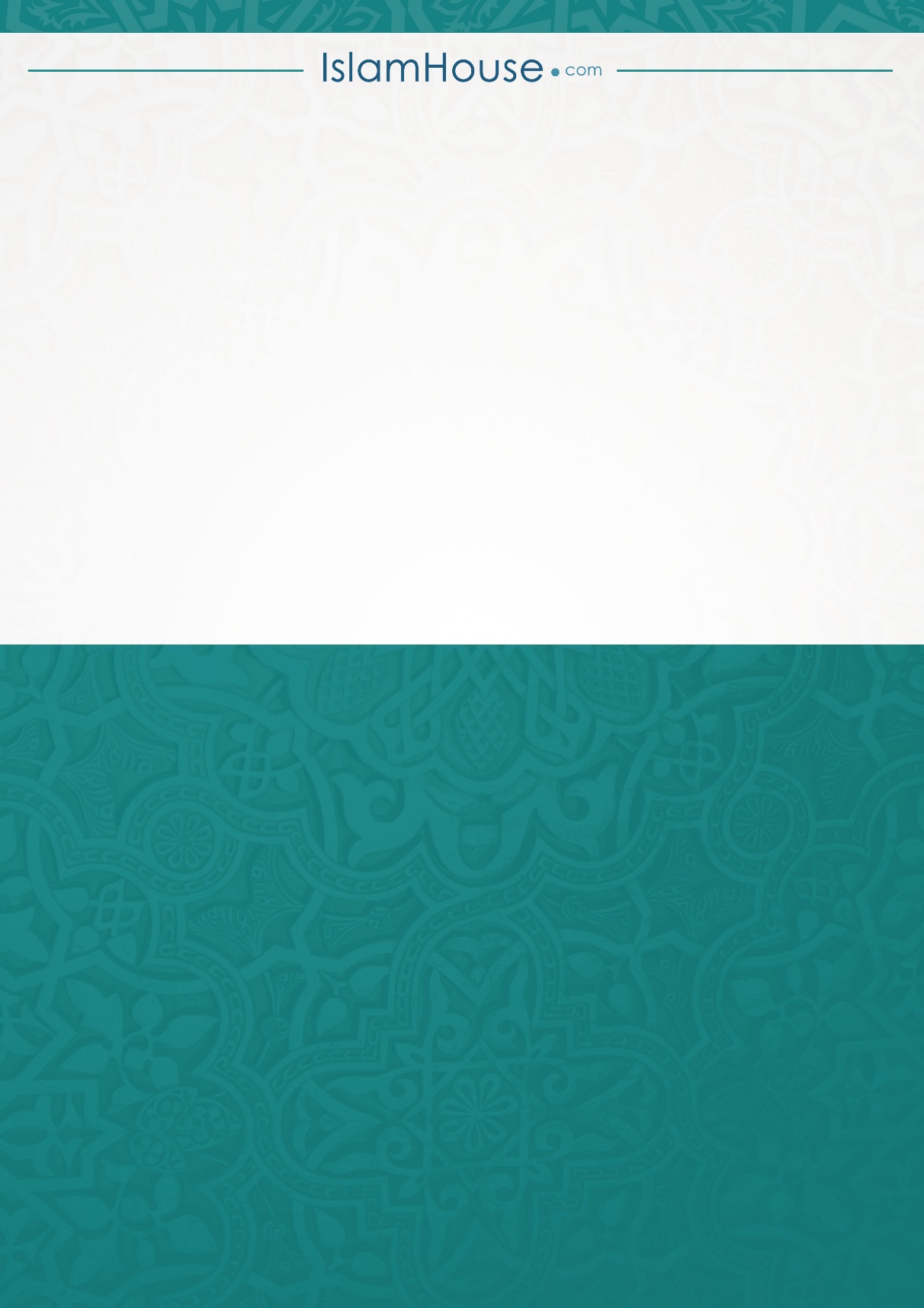 